								19.04.2024   259-01-03-99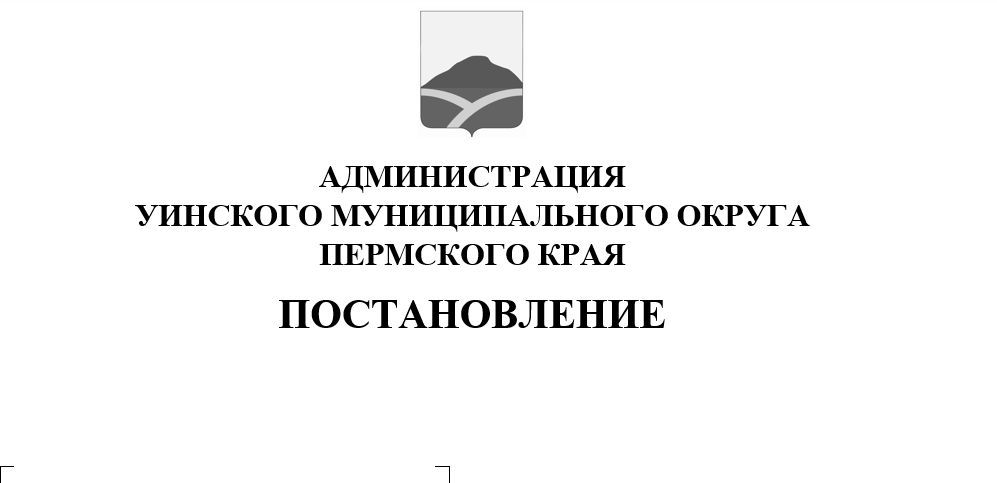 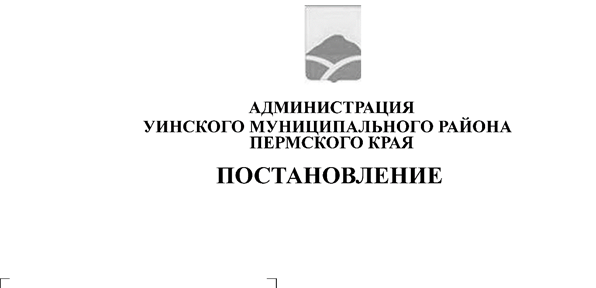 В соответствии с Федеральным законом от 27.07.2010 № 210-ФЗ «Об организации предоставления государственных и муниципальных услуг», администрация Уинского муниципального округаПОСТАНОВЛЯЕТ:1.	Внести изменения в постановление администрации Уинского муниципального округа от 13.05.2020 № 259-01-03-171 «Об утверждении Перечня муниципальных услуг, предоставляемых администрацией Уинского муниципального округа Пермского края», а именно: изложить приложение в новой редакции, согласно приложению к настоящему постановлению.2.	Настоящее постановление вступает в силу со дня его официального обнародования и подлежит размещению на официальном сайте администрации Уинского муниципального округа (https://uinsk.ru/).3.	Контроль над исполнением настоящего постановления возложить на руководителя аппарата администрации Уинского муниципального округа Курбатову Г.В.Глава муниципального округа – глава администрации Уинского                                                            А.Н.Зелёнкинмуниципального округа	Приложениек постановлению администрации Уинского муниципального округа 19.04.2024 259-01-03-99Перечень муниципальных услуг, предоставляемых администрацией
Уинского муниципального округа Пермского края№ п/пМуниципальная услугаОтветственные за предоставление муниципальной услуги1. Образование1. Образование1. Образование1Выдача разрешения на приём ребёнка, не достигшего возраста шести лет шести месяцев, либо достигшего возраста более позднем, чем 8 лет в общеобразовательное учреждение, реализующее программы начального общего образованияУправление образования2Прием заявлений, постановка на учет и зачисление детей в образовательные организации, реализующие основную образовательную программу дошкольного образованияУправление образования3Предоставление информации об образовательных программах и учебных планах, рабочих программах учебных курсов, предметов, дисциплин (модулей), годовых календарных учебных графикахУправление образования4Предоставление информации об организации общедоступного и бесплатного дошкольного, начального общего, основного общего, среднего (полного) общего образования, а также дополнительного образования в общеобразовательных учреждениях, расположенных на территории Уинского муниципального округаУправление образования5Предоставление информации о результатах сданных экзаменов, результатах тестирования и иных вступительных испытаний, а также о зачислении в образовательную организациюУправление образования6Предоставление информации о текущей успеваемости учащегося, ведение электронного дневника и электронного журнала успеваемостиУправление образования7Прием на обучение по образовательным программам начального общего, основного общего и среднего общего образованияУправление образования8Запись на обучение по дополнительной образовательной программеУправление образованияБлагоустройствоБлагоустройствоБлагоустройство1Выдача разрешения на снос (обрезку) зеленых насаждений на территории Уинского муниципального округа Пермского краяУправление по благоустройству2Согласование создания мест (площадок) накопления твердых коммунальных отходов на территории Уинского муниципального округа Пермского краяУправление по благоустройствуЗемельные отношенияЗемельные отношенияЗемельные отношения1Выдача разрешения на производство земляных работ на территории Уинского муниципального округа Пермского краяУправление имущественных и земельных отношений2Установление сервитута в отношении земельных участков, находящихся в муниципальной собственности, земельных участков, государственная собственность на которые не разграниченаУправление имущественных и земельных отношений3Перераспределение земель и (или) земельных участков, находящихся в муниципальной собственности, а также земельных участков государственная собственность на которые не разграничена между собой и таких земель и (или) земельных участков и земельных участков, находящихся в частной собственностиУправление имущественных и земельных отношений4Предварительное согласование предоставления земельного участкаУправление имущественных и земельных отношений5Предоставление земельных участков, находящихся в муниципальной собственности, а также земельных участков государственная собственность на которые не разграничена, в аренду без проведения торговУправление имущественных и земельных отношений6Утверждение схемы расположения земельного участка или земельных участков на кадастровом плане территорииУправление имущественных и земельных отношений7Отнесение земель или земельных участков в составе таких земель к определенной категории земель или перевод земель или земельных участков в составе таких земель из одной категории в другую категориюУправление имущественных и земельных отношений9Выдача разрешения на размещение объектов на землях или земельных участках, находящихся в государственной или муниципальной собственности без предоставления земельных участков и установления сервитутаУправление имущественных и земельных отношенийИмущественные отношенияИмущественные отношенияИмущественные отношения1Предоставление информации об объектах учета из реестра муниципального имуществаУправление имущественных и земельных отношений2Перевод жилого помещения в нежилое помещение и нежилого помещения в жилое помещениеУправление имущественных и земельных отношений3Присвоение, изменение, аннулирование адреса объекту недвижимостиУправление имущественных и земельных отношений4Постановка на учет в качестве нуждающихся в жилых помещениях отдельных категорий гражданУправление имущественных и земельных отношений5Передача в собственность граждан занимаемых ими жилых помещений жилищного фонда (приватизация жилищного фонда)Управление имущественных и земельных отношений6Предоставление в безвозмездное пользование муниципального имуществаУправление имущественных и земельных отношений7Предоставление в собственность муниципального имуществаУправление имущественных и земельных отношений8Предоставление жилых помещений из специализированного жилищного фондаУправление имущественных и земельных отношений9Предоставление в аренду муниципального имуществаУправление имущественных и земельных отношений10Предоставление в концессию муниципального имуществаУправление имущественных и земельных отношений11Предоставление в безвозмездное пользование муниципального имуществаУправление имущественных и земельных отношений12Признание граждан малоимущими в целях постановки их на учет в качестве нуждающихся в жилых помещенияхУправление имущественных и земельных отношений13Выдача жилищного сертификата на предоставление субсидии на приобретение (строительство) жилого помещения ветеранам, инвалидам и семьям, имеющим детей-инвалидов, нуждающихся в улучшении жилищных условийУправление имущественных и земельных отношений14Предоставление социальной выплаты на строительство (приобретение) жилья гражданам, проживающим на сельских территорияхУправление имущественных и земельных отношений15Выдача свидетельств молодым семьям на получение социальной выплаты  для улучшения жилищных условийУправление культуры, спорта и молодежной политикиАрхитектура и градостроительствоАрхитектура и градостроительствоАрхитектура и градостроительство1Направление уведомления о планируемом сносе объекта капитального строительства и уведомления о завершении сноса объекта капитального строительстваОтдел архитектуры и градостроительства2Направление уведомления о соответствии указанных в уведомлении о планируемом строительстве параметров объекта индивидуального жилищного строительства или садового дома установленным параметрам и допустимости размещения объекта индивидуального жилищного строительства или садового дома на земельном участкеОтдел архитектуры и градостроительства3Подготовка и утверждение документации по планировке территорииОтдел архитектуры и градостроительства4Предоставление разрешения на отклонение от предельных параметров разрешенного строительства, реконструкции объекта капитального строительстваОтдел архитектуры и градостроительства5Предоставление разрешения на условно разрешенный вид использования земельного участка или объекта капитального строительстваОтдел архитектуры и градостроительства6Предоставление сведений, документов и материалов, содержащихся в государственных информационных системах обеспечения градостроительной деятельностиОтдел архитектуры и градостроительства7Согласование проведения переустройства и (или) перепланировки помещения в многоквартирном домеОтдел архитектуры и градостроительства8Выдача разрешения на установку и эксплуатацию рекламных конструкций на территории Уинского муниципального округа, аннулирование такого разрешения.Отдел архитектуры и градостроительства9Выдача градостроительного плана земельного участкаОтдел архитектуры и градостроительства10Выдача разрешения на ввод объекта в эксплуатациюОтдел архитектуры и градостроительства11Выдача разрешения на строительство, реконструкцию объекта капитального строительстваОтдел архитектуры и градостроительстваЭкономикаЭкономикаЭкономикаПредоставление субсидий субъектам малого и среднего	предпринимательства	в рамках реализации муниципальных программУправление по экономике и сельскому хозяйствуСправкиСправкиСправки1Выдача выпискииз похозяйственной книгиТерриториальные отделыЗАГСЗАГСЗАГС1Выдача разрешения на вступление в брак несовершеннолетним, достигшим шестнадцати летОтдел ЗАГСФинансы и налогиФинансы и налогиФинансы и налоги1Предоставление письменных разъяснений налогоплательщикам и налоговым агентам по вопросам применения нормативных правовых актов муниципального образованияФинансовое управлениеАрхивАрхивАрхив1Предоставление архивных справок, копий архивных документов, копий правовых актов на различных носителях по запросам юридических и физических лицАрхивный отделГражданская защитаГражданская защитаГражданская защита1Выдача разрешений на выполнение авиационных работ, парашютных прыжков, демонстрационных полетов воздушных судов, полетов беспилотных воздушных судов (за исключением полетов беспилотных воздушных судов с максимальной взлетной массой менее 0,25 кг), подъема привязных аэростатов над населенными пунктами муниципального образования  Пермского края, а также  на выполнение посадки (взлета) на расположенные в границах населенных пунктов муниципального образования  Пермского края площадки, сведения о которых не опубликованы в документах аэронавигационной информацииОтдел ГО и ЧСЭкология1Организация по требованию населения общественных экологических экспертизУправление по экономике и сельскому хозяйству2Предоставление информации об ограничениях использования водных объектов общего пользования, расположенных на территории Уинского муниципального округа, для личных и бытовых нуждУправление по экономике и сельскому хозяйствуТранспортТранспортТранспорт1Установление, изменение, отмена муниципальных маршрутов регулярных перевозокУправление по экономике и сельскому хозяйству2Выдача специального разрешения на движение по автомобильным дорогам местного назначения Уинского муниципального округа Пермского края, расположенным на территориях двух и более поселений в границах муниципального района транспортных средств, осуществляющих перевозки тяжеловесных грузов и (или) крупногабаритных грузовУправление по строительству, ЖКХ и содержанию дорог